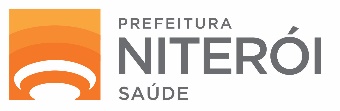 FUNDAÇÃO MUNICIPAL DE SAÚDECOMUNICADO CORRIGENDA E REMARCAÇÃO PREGÕES ELETRÔNICOS 53/2020 e 56/2020A Comissão Permanente de Pregão da Fundação Municipal de Saúde de Niterói torna Público: PREGÃO ELETRÔNICO nº 53/2020, Processo 200/5059/2020, cujo objeto é a FUTURA E EVENTUAL AQUISIÇAO DE INSUMOS ODONTOLÓGICOS, PARA ABASTECIMENTO DA REDE PÚBLICA DE SAÚDE DE NITERÓI.DATA DA REALIZAÇÃO: 15/01/2021        HORA: 10 HSLOCAL: COMPRASNETPREGÃO ELETRÔNICO nº 56/2020, Processo 200/16208/2019, cujo objeto é a FUTURA E EVENTUAL AQUISIÇAO DE MATERIAL MÉDICO HOSPITALAR E AMBULATORIAL DE CONSUMO PADRONIZADO – RADIOLOGIA, VISANDO AO ABASTECIMENTO DAS UNIDADES DE SAÚDE DA FUNDAÇÃO MUNICIPAL DE SAÚDE DE NITERÓI.DATA DA REALIZAÇÃO: 13/01/2021        HORA: 10 HSLOCAL: COMPRASNET